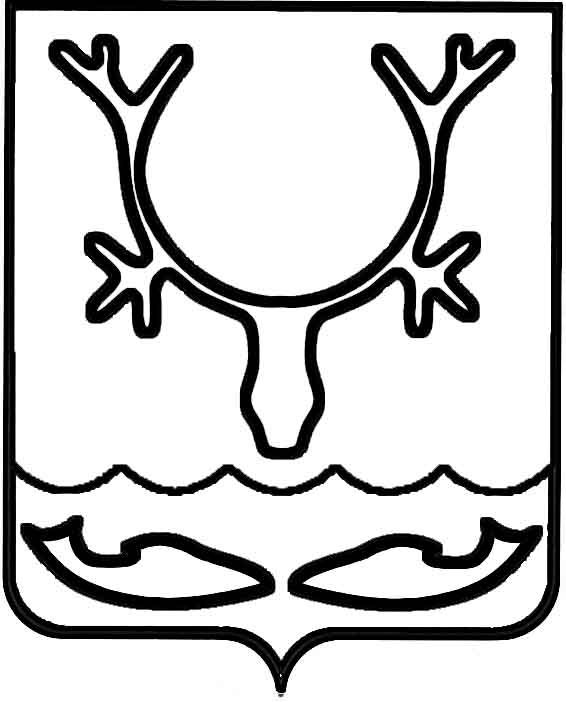 Администрация МО "Городской округ "Город Нарьян-Мар"ПОСТАНОВЛЕНИЕот “____” __________________ № ____________		г. Нарьян-МарО внесении изменения в постановление Администрации МО "Городской округ "Город Нарьян-Мар" от 20.04.2017 № 474  "Об утверждении Плана мероприятий           по увеличению доходов в бюджет МО "Городской округ "Город Нарьян-Мар"         на 2017 год"В связи с необходимостью корректировки периодов исполнения мероприятий, утвержденных Планом мероприятий по увеличению доходов в бюджет МО "Городской округ "Город Нарьян-Мар", Администрация МО "Городской округ "Город Нарьян-Мар" П О С Т А Н О В Л Я Е Т:Внести изменение в постановление Администрации МО "Городской округ "Город Нарьян-Мар", изложив План мероприятий по увеличению доходов в бюджет МО "Городской округ "Город Нарьян-Мар" на 2017 год в новой редакции (Приложение).Контроль за исполнением настоящего постановления возложить 
на заместителя главы Администрации МО "Городской округ "Город Нарьян-Мар"     по экономике и финансам.Настоящее постановление вступает в силу с момента подписания                                и распространяется на правоотношения, возникшие с 01 января 2017 года.Приложениек постановлению Администрации МО"Городской округ "Город Нарьян-Мар"от 22.08.2017 № 1009ПЛАН МЕРОПРИЯТИЙПО УВЕЛИЧЕНИЮ ДОХОДОВ В БЮДЖЕТ МО "ГОРОДСКОЙ ОКРУГ "ГОРОД НАРЬЯН-МАР" на 2017 год2208.20171009И.о. главы МО "Городской округ "Город Нарьян-Мар" Д.В.Анохин№ п/п Наименование мероприятияПериод исполненияПоказатель результативностиИсполнитель12345 Общие мероприятия по увеличению доходов местного бюджета Общие мероприятия по увеличению доходов местного бюджета Общие мероприятия по увеличению доходов местного бюджета Общие мероприятия по увеличению доходов местного бюджета Общие мероприятия по увеличению доходов местного бюджета1.Проведение комиссий по доходам МО "Городской округ "Город Нарьян-Мар"ЕжеквартальноУвеличение поступлений Управление финансов2.Приглашение и  заслушивание руководителей предприятий – должников                     на комиссию по доходамПо мере необходимостиуменьшение объема задолженности  по налогамУправление финансов3.Разработка нового порядка оценки эффективности предоставляемых налоговых льгот и ставок по местным налогамДо 15 сентября .Увеличение поступленийдоходовУправление финансов4.Проведение оценки эффективности налоговых льгот, установленных муниципальным образованиемДо 20 октября .Увеличение поступлений доходовУправление финансов5.План по устранению                         с 2018 года неэффективных налоговых льгот (пониженных ставок по налогам)До 20 октября .Увеличение поступлений доходовУправление финансов6.Представление в МО "Городской округ "Город Нарьян-Мар" информации           по недоимке по налогамежеквартальноуменьшение объема задолженности по налогамМИФНС России              № 4 по Архангельской области и Ненецкому автономному округу7.Разработка методики эффективности использования имущества МО "Городской округ "Город Нарьян-Мар"До 1 мая .Увеличение поступлений доходовУправление муниципального имущества и земельных отношенийII. Мероприятия, направленные на повышение уровня собираемости налога на доходы физических лицII. Мероприятия, направленные на повышение уровня собираемости налога на доходы физических лицII. Мероприятия, направленные на повышение уровня собираемости налога на доходы физических лицII. Мероприятия, направленные на повышение уровня собираемости налога на доходы физических лицII. Мероприятия, направленные на повышение уровня собираемости налога на доходы физических лиц1.Анализ поступлений по налогу на доходы физических лиц (далее – НДФЛ) в городской бюджет в динамике к предыдущим периодам, выявление причин снижения поступлений налогаежеквартальноУвеличение поступлений НДФЛУправление финансов2.Представление в МО "Городской округ "Город Нарьян-Мар" списка юридических лиц, имеющих налоговую задолженность                в городской бюджетежеквартальноУменьшение объема задолженности по НДФЛМИФНС России                 № 4 по Архангельской области и Ненецкому автономному округу3.Проведение мониторинга задолженности основных налогоплательщиков НДФЛ по данным МИФНС России № 4 по Архангельской области и Ненецкому автономному округуежеквартальноУменьшение объема задолженности по НДФЛУправление финансов4.Организация постоянно действующего интернет-ресурса (постоянно действующей телефонной "горячей линии") для населения по сбору сообщений о коммерческих и некоммерческих организациях, нарушающих трудовое законодательство             в части выплаты заработной платы (несвоевременной заработной платы, выплаты заработной платы в "конвертах", факты отсутствия официального оформления трудовых отношений), и передача обобщенной информации  для принятия мер                            по компетенцииОрганизация                в срок до 1 мая . Далее – постоянноУвеличение поступлений налога на доходы физических лицОтдел по противодействию коррупцииIII. Мероприятия, направленные на повышение собираемости налогов на совокупный доходIII. Мероприятия, направленные на повышение собираемости налогов на совокупный доходIII. Мероприятия, направленные на повышение собираемости налогов на совокупный доходIII. Мероприятия, направленные на повышение собираемости налогов на совокупный доходIII. Мероприятия, направленные на повышение собираемости налогов на совокупный доход1.Анализ поступлений по единому налогу на вмененный доход (далее – ЕНВД), выявление причин снижения поступлений налогаежеквартальноУвеличение поступлений по ЕНВДУправление финансов2.Проведение аналитической работы Администрации МО "Городской округ "Город Нарьян-Мар" в части эффективности установленных коэффициентов К2 по ЕНВДвторой месяц квартала, следующего                 за отчетнымУвеличение поступлений по ЕНВДУправление экономического и инвестиционного развития3.Мониторинг недоимки по совокупным налогам по данным МИФНС России № 4 по Архангельской области и НАОежеквартальноУвеличение поступлений по ЕНВДУправление финансовIV. Мероприятия, направленные на увеличение налоговой базы и повышение собираемости                 по налогам на имуществоIV. Мероприятия, направленные на увеличение налоговой базы и повышение собираемости                 по налогам на имуществоIV. Мероприятия, направленные на увеличение налоговой базы и повышение собираемости                 по налогам на имуществоIV. Мероприятия, направленные на увеличение налоговой базы и повышение собираемости                 по налогам на имуществоIV. Мероприятия, направленные на увеличение налоговой базы и повышение собираемости                 по налогам на имущество1.Анализ поступлений по налогам на имущество, выявление причин снижения поступлений налогаежеквартальноУвеличение поступлений по налогам на имуществоУправление финансов2.Мониторинг недоимки по налогам на имущество по данным МИФНС России № 4 по Архангельской области и НАОежеквартальноУвеличение поступлений по налогам на имуществоУправление финансов3.Предоставление информации по вопросам и проблемам, связанным с исчислением налога на имущество физических лиц исходя из кадастровой стоимости объектов налогообложения            с 01.01.2017, предложений           по решению возникающих проблемежеквартальноКорректировка налоговой базы по налогу на имущество физических лицМИФНС России          № 4 по Архангельской области и Ненецкому автономному округу4.Проведение работ по проверке достоверности, полноты и актуальности сведений, содержащихся в Федеральной информационной адресной системе (далее – ФИАС). Проведение работ по редактированию адресных элементов ФИАС. Рассмотрение информации на заседаниях комиссии по доходамВ течение года постоянноежеквартальноКорректировка налоговой базы по налогу на имущество физических лицУправление строительства, ЖКХ и градостроительной деятельности5.Взаимодействие по изменениям в ФИАС и ее эксплуатацииПостоянноКорректировка налоговой базы по налогу на имущество физических лицУправление строительства, ЖКХ и градостроительной деятельности, МИФНС России          № 4 по Архангельской области и Ненецкому автономному округу6.Межведомственное взаимодействие с Управлением Росреестра                         по Архангельской области и НАО, УИ и ЗО НАО, МИФНС России № 4                      по Архангельской области              и НАО по вовлечению                   в налоговый оборот объектов недвижимости, земельных участков, выявлению собственников для привлечения их к налогообложениюежеквартальноКорректировка налоговой базы по налогам на имуществоУправление муниципального имущества и земельных отношений7.Анализ результатов проведения инвентаризации казны МО "Городской округ "Город Нарьян-Мар", подготовка предложений по использованию имуществаДо 1 мая .Корректировка налоговой базы по налогам на имуществоУправление муниципального имущества и земельных отношений,Отдел бухгалтерского учета и отчетности Администрации8.Анализ результатов проведения инвентаризации имущества МО "Городской округ "Город Нарьян-Мар", переданного в оперативное управление муниципальным учреждениям, подготовка предложений по использованию имуществаДо 1 мая .Корректировка налоговой базы по налогам на имуществоУправление муниципального имущества и земельных отношенийV. Мероприятия, направленные на повышение собираемости доходов по арендной плате                      за земельные участки и аренде имуществаV. Мероприятия, направленные на повышение собираемости доходов по арендной плате                      за земельные участки и аренде имуществаV. Мероприятия, направленные на повышение собираемости доходов по арендной плате                      за земельные участки и аренде имуществаV. Мероприятия, направленные на повышение собираемости доходов по арендной плате                      за земельные участки и аренде имуществаV. Мероприятия, направленные на повышение собираемости доходов по арендной плате                      за земельные участки и аренде имущества1.Контроль за своевременным и полным перечислением в городской бюджет доходов от использования имущества, находящегося в муниципальной собственности. Составление актов сверок, выставление претензий должникам. Контроль за целевым использованием арендаторами муниципального нежилого фонда, согласно условиям заключенных договоровПостоянноУвеличение поступлений неналоговых доходовУправление муниципального имущества и земельных отношений2.Организация работы по выявлению неиспользуемых земельных участковПостоянноУвеличение поступлений неналоговых доходовУправление муниципального имущества и земельных отношений3.Проведение анализа эффективности использования объектов муниципальной собственности. Выявление неиспользуемых основных фондов бюджетных и казенных учреждений, муниципальных унитарных предприятий и бесхозного имущества, установление направления дальнейшего использованияПостоянноУвеличение поступлений неналоговых доходовУправление муниципального имущества и земельных отношений4.Организация деятельности по выявлению, постановке на учет и принятию в муниципальную собственность бесхозяйного недвижимого имуществаПостоянноУвеличение поступлений неналоговых доходовУправление муниципального имущества и земельных отношений5.Разработка порядка по учету бесхозяйного недвижимого имуществаДо 1 мая .Увеличение поступлений неналоговых доходовУправление муниципального имущества и земельных отношений6.Организация работы по сокращению количества неиспользованного недвижимого и движимого имущества, находящегося                   в муниципальной собственности, с учетом определения возможности и экономической целесообразности его восстановления, сдачи в аренду. Размещение на официальном сайте Администрации МО "Городской округ "Город Нарьян-Мар" информации об объектах муниципальной собственности, временно               не используемых (предназначенных для сдачи в аренду)ПостоянноУвеличение поступлений неналоговых доходовУправление муниципального имущества и земельных отношений, Управление строительства, ЖКХ и градостроительной деятельностиVI. Мероприятия, направленные на повышение собираемости по прочим налоговым                        и неналоговым платежамVI. Мероприятия, направленные на повышение собираемости по прочим налоговым                        и неналоговым платежамVI. Мероприятия, направленные на повышение собираемости по прочим налоговым                        и неналоговым платежамVI. Мероприятия, направленные на повышение собираемости по прочим налоговым                        и неналоговым платежамVI. Мероприятия, направленные на повышение собираемости по прочим налоговым                        и неналоговым платежам1.Анализ поступлений доходов в городской бюджет и осуществление мониторинга недоимки в городской бюджет по налоговым и неналоговым доходам главными администраторами доходовЕжемесячноУвеличение поступлений платежейГлавные администраторы доходов2.Разработка новой методики расчета размера платы за пользование жилым помещением (платы за наем) государственного или муниципального жилищного фондаДо 1 мая .Увеличение поступлений неналоговых доходовУправление экономического и инвестиционного развития3.Проведение сверок начисленных и поступивших платежей в городской бюджет неналоговых доходов – платы за наём жилья. Выставление претензий квартиросъемщикамЕжеквартальноУвеличение поступлений неналоговых доходовОтдел бухгалтерского учета и отчетности Администрации, МКУ "УГХ                     г. Нарьян-Мара"4.Взыскание неустойки (пени, штрафов) и расторжение договоров (муниципальных контрактов) в связи с неисполнением или ненадлежащим исполнением контрагентами своих обязательств по договорам (муниципальным контрактам)В течение года постоянноУвеличение поступлений платежейУправление строительства, жилищно-коммунального хозяйства и градостроительной деятельности5.Подготовить предложения  по приватизации муниципального имущества на 2017 годДо 1 мая .Увеличение поступлений платежейУправление муниципального имущества и земельных отношений6.Подготовка плана мероприятий по работе                       с задолженностью по плате за наем жильяДо 1 мая .Увеличение поступлений платежейОтдел бухгалтерского учета и отчетности Администрации, МКУ "УГХ                     г. Нарьян-Мара"